Open Bible ChurchesPastor Review GuideForm P-5The following assessment is designed to be self-administered by the senior pastor, independently completed as a group by the governing board, and jointly discussed by pastor and board. The purpose of an annual/biennial, senior pastor review is to identify and affirm the senior pastor’s leadership effectiveness, identify areas for growth, and collaborate on a plan for continued pastor leadership development. The Board’s ResponsibilityEffective use of this pastor review guide is founded upon a premise that the senior pastor and members of the governing board are committed and accountable to the priority of servant leadership and have yielded personal agendas for the greater cause of Jesus Christ. A pastor review assumes members of the governing board are motivated by love to affirm their senior pastor’s strengths, respectfully offer honest assessment of leadership concerns, and support their pastor by helping to identify opportunities and avenues for growth. Prayerfully submit this review to the Lord, determining that He will be glorified in every way through what is said and how. Variations that this review may reveal between senior pastor and governing board provide an opportunity to glorify the Lord by helping one another in a scriptural manner: “As iron sharpens iron, a friend sharpens a friend” Proverbs 27:17 (NLT). In like manner, members of the governing board must be introspectively open to review by and discussion of their leadership effectiveness with the senior pastor.What to do with the ResultsThe biennial pastor review shall be conducted confidentially between the senior pastor and governing board. Although church members shall be invited to offer written input to the general board regarding the senior pastor review, the evaluations and discussion specifics between the senior pastor and governing board shall not be divulged to members. At the conclusion of this process, the governing board shall submit a statement to the regional executive director verifying the review has been completed and the senior pastor’s call to serve has been reaffirmed. The governing board shall also reaffirm their support for the senior pastor to the membership. Should this review reveal major conflict or irresolvable differences in evaluations and interpretations between the senior pastor and governing board, the governing board and/or the senior pastor shall consult with the regional executive director to request assistance. For churches where the pastor’s appointment was initially ratified by the regional board of directors or an approved, apostolic council, copies of the review forms shall be submitted to the regional executive director.This GuideThe following guide is a tool to assess core leadership competencies of senior pastors. It is not intended to be exhaustive, covering every gift, talent, and skill of a pastor. Rather, certain key, leadership competencies are identified for analysis and discussion of strengths, weaknesses, and opportunities for growth.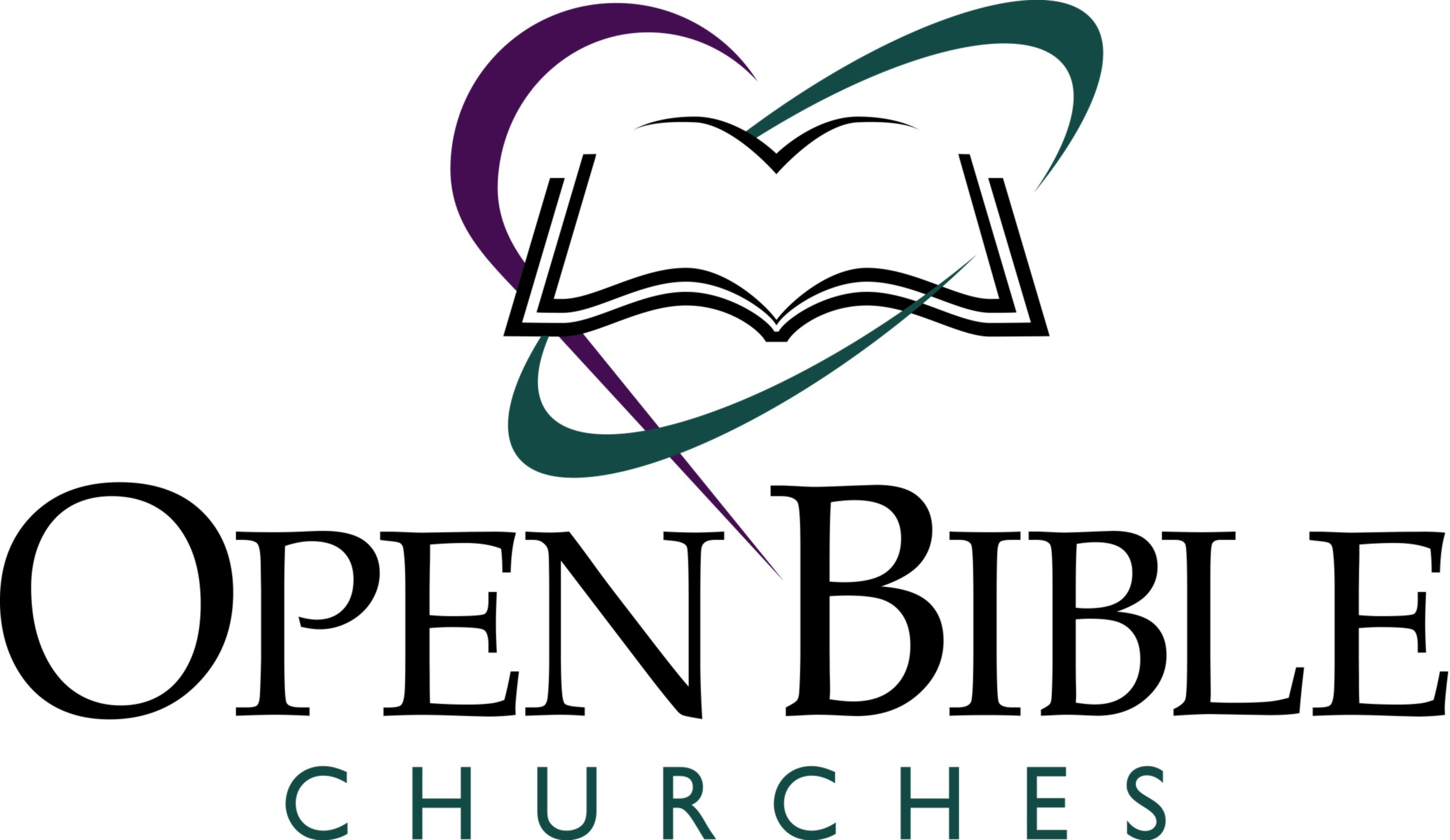 The intent of this evaluation is to build and encourage the pastor in continuing to build a strong church for the glory of God. The mutual exchange between the pastor and board will build a much clearer trust and form a greater loyalty within the church.We will use the scale of 1-4 with this measurement placed upon each numerical figure:1. Poor	2. Needs improvement	3. Good	4. ExcellentWe will evaluate the pastor in the following areas:  preaching, pastoral care, outreach, leadership, relationship with Open Bible.______  The sermons have clear Biblical instruction.______  The sermon gave a clear application so that all could understand.______  The communication of the message was clear.______  The manner of the delivery.______  The illustrations were appropriate.Strengths, weaknesses, and comments:______  The pastor is a good listener.______  The pastor is aware of the needs of the congregation.______  The pastor responds in a timely fashion to requests.______  The pastor is kind and considerate when making hospital visits.______  The pastor is good at resolving conflicts in the church.______  The pastor carries a positive attitude with all the people.Strengths, weakness, and comments:______  The pastor shares stories of his own evangelism efforts.______  The pastor preaches on evangelism regularly.______  The pastor challenges the church members to reach out to the community.______  The pastor is himself involved in community events.______  The pastor can lead people to Christ in a comfortable manner.Strengths, weakness, and comments:______  The pastor is well prepared for every event he oversees.______  The pastor is regularly training others to lead well.______  The pastor has strong spiritual disciplines.______  The pastor consistently grows in leadership by attending conferences/classes.______  The pastor models with his family a balanced lifestyle.______  The pastor handles both church and personal finances with great integrity.______  The pastor has a strong prayer life.______  The pastor demonstrates an ability to release people in their giftings.______  The pastor is able to cast vision for our church regularly.______  The pastor oversees the boards/committees of our church in an orderly fashion. ______  The pastor regularly takes a day off each week.Strengths, weakness, and comments:______  The pastor promotes World Evangelism and cooperation with 5%.______  The pastor speaks highly of his relationship with other Open Bible Pastors.______  The pastor assists the congregation in cooperating with Open Bible Churches’ projects. ______  The pastor is able to articulate the value of the covering Open Bible Churches affords.Strengths, weakness, and comments:To: Charles R. Loftis, Mt. Plains Region Executive Director	Church: ________________________________________  City _______________________	We, the church governing board, completed an annual/biennial, senior pastor review of (Name) ________________________  on (date)___________________. We used Form _________ as our guide. We have prayed and counseled together afresh with our pastor about the mission and vision of our church and how our pastor leads us. We have also reviewed our pastor’s compensation package and have done the following regarding compensation:_________________________________________________.	Please check at least one: We affirm our pastor’s continued call to serve and lead our church. We request assistance. We have concluded that our pastor’s call to serve and lead our church is completed.	Names and contact information of all participating governing board members (type or print):  Copies of our review forms are enclosed, if required.Submitted by: _________________________________    Telephone:_________________________Please complete and return the Pastor Review Verification form to your regional executive directorCharles R. Loftis, Executive Director • Mt. Plains Region Open Bible Churches • PO Box 1956, Loveland, CO 80539 • 701-426-5689chuckloftis@gmail.com • mprobc@comcast.netOpen Bible ChurchesPastor Review GuideForm P-5NameTelephone (& area code)E-mail